Corpus 1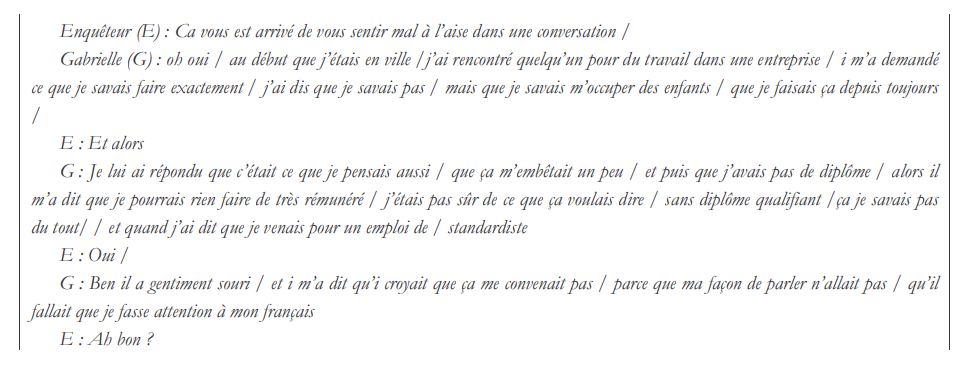 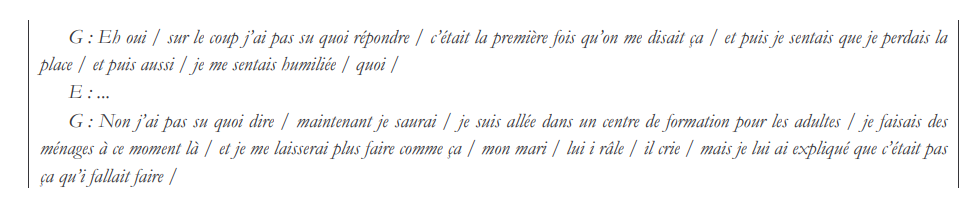 Corpus 2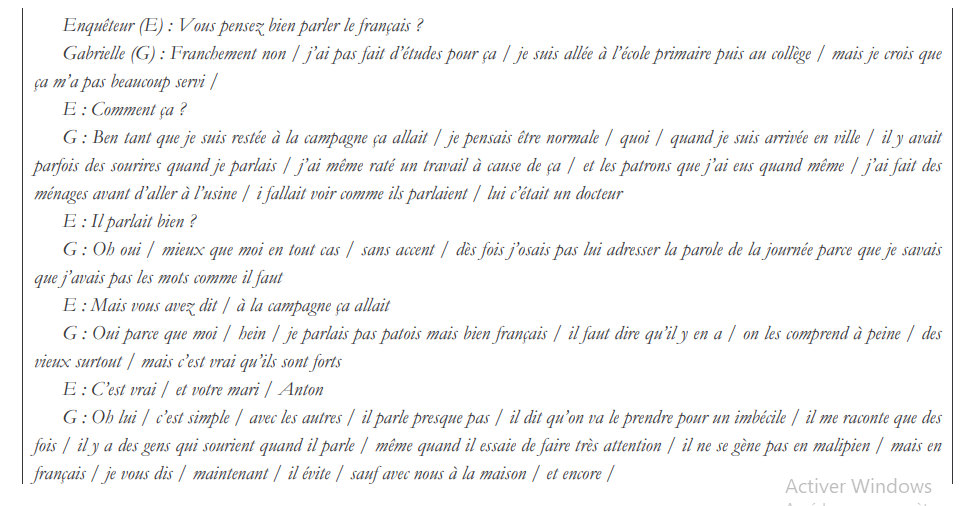 Corpus 3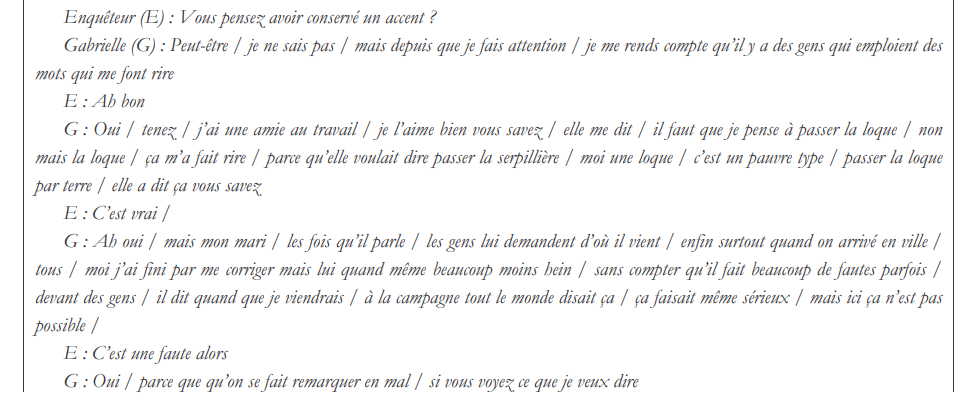 